`LIETUVOS ADVOKATŪRA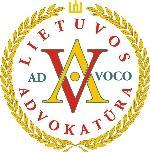 ADVOKATŲ TARYBAS P R E N D I M A SDĖL ASMENS DUOMENŲ TVARKYMO LIETUVOS ADVOKATŪROJE TAISYKLIŲ2018 m. rugpjūčio mėn. 27 d.VilniusVadovaudamasi Lietuvos Respublikos advokatūros įstatymo 60 straipsnio 2 dalies 23 punktu ir Lietuvos advokatūros įstatų 5.1.3., 5.1.7., 5.1.12. ir 6.1.9. punktais, Lietuvos advokatūros advokatų taryba n u s p r e n d ž i a:1. Patvirtinti Asmens duomenų tvarkymo Lietuvos advokatūroje taisykles.2. Pripažinti netekusiomis galios Asmens duomenų tvarkymo taisykles, patvirtintas Lietuvos advokatūros advokatų tarybos 2011 m. rugsėjo 8 d. sprendimu su visais pakeitimais ir papildymais.Advokatų tarybos pirmininkas                                                                                Ignas Vėgėlė                                             PATVIRTINTA:      Lietuvos advokatūros advokatų tarybos                                                                               2018 m. rugpjūčio 27 d. sprendimuASMENS DUOMENŲ TVARKYMO LIETUVOS ADVOKATŪROJE TAISYKLĖSI. BENDROSIOS NUOSTATOSAsmens duomenų tvarkymo taisyklių (toliau – Taisyklės) tikslas – reglamentuoti asmens duomenų tvarkymą Lietuvos advokatūroje, užtikrinant 2016 m. balandžio 27 d. Europos Parlamento ir Tarybos reglamento (ES) 2016/679 dėl fizinių asmenų apsaugos tvarkant asmens duomenis ir dėl laisvo tokių duomenų judėjimo, kuriuo panaikinama Direktyva 95/46/EB (toliau - Reglamentas), Lietuvos Respublikos asmens duomenų teisinės apsaugos įstatymo (toliau – ADTAĮ) ir kitų įstatymų bei teisės aktų, reglamentuojančių asmens duomenų tvarkymą, laikymąsi.Taisyklėse vartojamos sąvokos:Duomenų subjektas – į Lietuvos praktikuojančių advokatų sąrašą įrašytas advokatas, asmuo pripažintas advokatu, advokato padėjėjas, Europos Sąjungos valstybės narės teisininkas, turintis teisę laikinai teikti paslaugas Lietuvos Respublikoje, Europos Sąjungos valstybės narės teisininkas, turintis teisę teikti nuolatines teisines paslaugas Lietuvos Respublikoje, Lietuvos advokatūros organų nariai, Advokatų egzaminų komisijos nariai, patariamųjų komitetų ar laikinųjų komisijų nariai, Lietuvos advokatūros darbuotojai, asmenys, kuris su Lietuvos advokatūra sudaręs teisinių paslaugų ar kitokią sutartį bei kiti asmenys, kurių asmens duomenys Lietuvos advokatūrai tapo žinomi dėl advokatūros atliekamų funkcijų.Lietuvos advokatūros organai – Lietuvos Respublikos advokatūros įstatyme nurodyti Lietuvos advokatūros organai, išskyrus Visuotinį advokatų susirinkimą.darbuotojas – asmuo, su kuriuo Lietuvos advokatūra yra sudariusi darbo sutartį.Kitos taisyklėse vartojamos sąvokos atitinka Reglamente, ADTAĮ, Lietuvos Respublikos advokatūros įstatyme, Lietuvos advokatūros įstatuose bei kituose teisės aktuose, reguliuojančiuose advokatūros veiklą, vartojamas sąvokas.Lietuvos advokatūra, tvarkydama asmens duomenis, laikosi šių principų:Asmens duomenys duomenų subjekto atžvilgiu tvarkomi teisėtu, sąžiningu ir skaidriu būdu (teisėtumo, sąžiningumo ir skaidrumo principas).Asmens duomenys renkami nustatytais, aiškiai apibrėžtais bei teisėtais tikslais, visų pirma kylančiais iš advokatūros įstatymo, įstatų ir kitų teisės aktų, kurie nurodyti Taisyklėse ir toliau netvarkomi su šiais tikslais nesuderinamu būdu (tikslo apribojimo principas).Tvarkomi tik tie asmens duomenys, kurie yra adekvatūs, tinkami ir tik tokie, kurių reikia siekiant tikslų, dėl kurių jie tvarkomi (duomenų kiekio mažinimo principas).Tvarkomi asmens duomenys turi būti tikslūs ir prireikus Lietuvos advokatūros iniciatyva arba pagal duomenų subjekto prašymą atnaujinami. Turi būti imamasi visų pagrįstų priemonių užtikrinti, kad asmens duomenys, kurie nėra tikslūs, atsižvelgiant į jų tvarkymo tikslus, būtų nedelsiant ištrinami arba ištaisomi (tikslumo principas). Advokatai, advokatų padėjėjai, Europos Sąjungos valstybės narės teisininkai, turintys teisę teikti paslaugas Lietuvos Respublikoje, turi pareigą pranešti Lietuvos advokatūrai apie savo asmens duomenų pasikeitimą.Asmens duomenys laikomi tokia forma, kad duomenų subjektų tapatybę būtų galima nustatyti ne ilgiau, nei tai yra būtina tais tikslais, kuriais asmens duomenys yra tvarkomi. Asmens duomenys gali būti saugomi teisės aktų nustatytus laikotarpius, o šiems teisės aktams nereglamentuojant kai kurių asmens duomenų saugojimo laikotarpių – Lietuvos advokatūros vidaus teisės aktais nustatytus laikotarpius (saugojimo trukmės apribojimo principas).Asmens duomenys tvarkomi tokiu būdu, kad taikant atitinkamas technines ar organizacines priemones būtų užtikrintas tinkamas asmens duomenų saugumas, įskaitant apsaugą nuo duomenų tvarkymo be leidimo arba neteisėto duomenų tvarkymo ir nuo netyčinio praradimo, sunaikinimo ar sugadinimo (vientisumo ir konfidencialumo principas).   II. ASMENS DUOMENŲ TVARKYMO TIKSLAI IR APIMTISLietuvos advokatūroje asmens duomenis tvarkymo tikslai bei apimtis:Lietuvos Respublikos advokatūros įstatyme, Lietuvos advokatūros įstatuose bei kituose teisės aktuose nustatytų Lietuvos advokatūros funkcijų vykdymas (Lietuvos Respublikos advokatūros įstatymas, Lietuvos advokatūros įstatai, Lietuvos Respublikos valstybės garantuojamos teisinės pagalbos įstatymas ir kiti Lietuvos advokatūros, advokatų, advokatų padėjėjų bei Europos Sąjungos valstybių narių teisininkų, pageidaujančių verstis advokato veikla Lietuvos Respublikoje, veiklą reglamentuojantys teisės aktai). Šiuo tikslu yra tvarkomi tokie asmens duomenys: vardas (ai), pavardė (ės); asmens kodas; pilietybė, paso ir/ar asmens tapatybės kortelės duomenys; išsilavinimas; duomenys apie teistumą; asmens, kuris siekia tapti advokato padėjėju, sutartys su praktikos vadovu bei advokato padėjėjo praktikos įvertinimas; tarp advokatų sudarytos sutartys; informacija apie advokatų įsteigtas profesines bendrijas; informacija apie advokatų įsteigtas kontoras;duomenys apie asmens sveikatos būklę;informacija apie valstybinės ir užsienio kalbų mokėjimą;informacija apie drausminę atsakomybę;informacija apie darbo vietą;elektroninio pašto adresas, telefono numeris, gyvenamosios vietos adresas; kiti kontaktiniai duomenys;valstybinio socialinio draudimo numeris (jei toks yra);gyvenimo aprašymas;nuotrauka;informacija apie buvusias darbovietes ir jose užimtos buvusios pareigybės bei joms keliami reikalavimai;teisinio darbo stažas;įmokos Lietuvos advokatūrai;informacija apie kvalifikacijos kėlimą;advokato kvalifikacinio egzamino ir advokato veiklos organizavimo egzamino rezultatai;dalykinė reputacija bei charakteristika;informacija apie advokato profesinės civilinės atsakomybės privalomąjį draudimą;informacija apie Europos Sąjungos valstybių narių teisininką – turi/neturi savo valstybės kompetentingos institucijos suteiktą teisininko profesinį vardą, nurodytą Lietuvos Respublikos Vyriausybės ar jos įgaliotos institucijos patvirtintame sąraše;Europos Sąjungos teisininko profesinės civilinės atsakomybės už klientui padarytą žalą teikiant teisines paslaugas draudimo dokumentas arba garantija dėl tokios žalos atlyginimo;Informacija apie praktikuojančių advokatų, asmenų, kurie pripažinti advokatais, advokatų padėjėjų, asmenų, siekiančių tapti advokatais ar advokatų padėjėjais, Europos Sąjungos valstybių narių teisininkų, turinčių teisę teikti paslaugas Lietuvos Respublikoje ar siekiančių teikti šias paslaugas, etiką;Informacija apie pareikštus įtarimus, kaltinimus ir/ar priimtus teismo nuosprendžius praktikuojančių advokatų, asmenų, kurie pripažinti advokatais, advokatų padėjėjų, asmenų, siekiančių tapti advokatais ar advokatų padėjėjais, Europos Sąjungos valstybių narių teisininkų, turinčių teisę teikti paslaugas Lietuvos Respublikoje ar siekiančių teikti šias paslaugas, atžvilgiu;Informacija apie atleidimą iš darbo, pareigų ar netekimą teisės verstis tam tikra veikla dėl neatitikimo įstatymuose keliamo nepriekaištingos reputacijos reikalavimų, profesinės ar tarnybinės veiklos pažeidimų, tarnybinių nusižengimų, darbo pareigų pažeidimų;Informacija dėl piktnaudžiavimo alkoholiu, psichotropinėmis, narkotinėmis ar kitomis psichiką veikiančiomis medžiagomis;advokato ir kliento paslaptis;informacija apie Lietuvos advokatūroje nagrinėjamus ginčus tarp advokatų, advokatų ir klientų;informacija apie nagrinėjamus skundus dėl advokatų veiksmų;informacija, kad asmuo yra praktikuojantis advokatas, advokato padėjėjas ar Europos Sąjungos valstybių narių teisininkas, turintis teisę teikti teisines paslaugas Lietuvos Respublikoje;informacija apie asmens pripažinimą advokatu;Kita informacija, kuri yra reikalinga tinkamai vykdyti teisės aktuose numatytas Lietuvos advokatūros funkcijas. Lietuvos Respublikos advokatūros įstatyme, Lietuvos advokatūros įstatuose ir kitų teisės aktų nustatytų Lietuvos advokatūros organų, patariamųjų komitetų ar laikinųjų komisijų sudarymas, tinkamas veiklos bei funkcijų vykdymas (Lietuvos Respublikos advokatūros įstatymas, Lietuvos advokatūros įstatai, kiti Lietuvos advokatūros organų sudarymą ir veiklą reglamentuojantys teisės aktai). Šiuo tikslu tvarkoma informacija apie advokato einamas pareigas Lietuvos advokatūros organe, patariamajame komitete ar laikinojoje komisijoje ir kita informacija, kuri reikalinga tinkamam Lietuvos advokatūros organų, patariamųjų komitetų ar laikinųjų komisijų sudarymui ir tinkamam veiklos vykdymui.Funkcijų, susėjusių su Advokato kvalifikacinio egzamino komisijos sudarymu ir veiklos vykdymu, atlikimas (Lietuvos Respublikos advokatūros įstatymas ir kiti teisės aktai, reglamentuojantys advokato kvalifikacinio egzamino komisijos sudarymą bei veiklą). Šiuo tikslu yra tvarkomi tokie asmens duomenys: Vardas (ai), pavardė (ės); mokslo laipsnis; pareigos; profesinė veikla; užimamos pareigos advokato kvalifikacinio egzamino komisijoje; sąskaitos numeris; elektroninis adresas; telefono numeris; Kita informacija, kuri yra reikalinga tinkamai vykdyti teisės aktuose numatytas Lietuvos advokatūros funkcijas, susijusias su Advokato kvalifikacinio egzamino komisijos sudarymu ir veiklos vykdymu; Darbo sutarčių sudarymas, vykdymas, apskaita bei Lietuvos advokatūros, kaip darbdavio pareigų, nustatytų teisės aktuose, tinkamas vykdymas (Lietuvos Respublikos darbo kodeksas ir kiti darbo teisinius santykius reglamentuojantys teisės aktai). Šiuo tikslu yra tvarkomi tokie asmens duomenys: Vardas (ai), pavardė (ės); asmens kodas; gyvenamosios vietos adresas; elektroninio pašto adresas ir telefono numeris; atsiskaitomoji sąskaita; informacija apie šeiminę padėtį (santuokos/ištuokos liudijimas, informacija apie auginamus vaikus iki 14 metų; visa kita informacija, kuri gali daryti įtakos asmens kaip darbuotojo teisėms ir pareigoms); informacija apie sveikatos būklę (neįgalumo pažymėjimo kopija, medicininė pažyma apie galimybę dirbti atitinkamą darbą); informacija apie darbo užmokestį; atostogas ir komandiruotes; valstybinio socialinio draudimo numeris; gyvenimo aprašymas;Informacija dėl lengvatinių atostogų;Kita informacija, kuri reikalinga Lietuvos advokatūros, kaip darbdavio, pareigų vykdymui ir teisių įgyvendinimui pagal galiojančius teisės aktus. Teisinių paslaugų sutarčių sudarymas su advokatais ar advokatų padėjėjais ir šių sutarčių vykdymas (Civilinis kodeksas, Lietuvos respublikos advokatūros įstatymas). Šiuo tikslu yra tvarkomi tokie sutartį sudariusio advokato ar advokato padėjėjo duomenys: vardas (ai), pavardė (ės); asmens kodas; adresas; elektroninio pašto adresas ir telefono numeris; atsiskaitomosios sąskaitos numeris; honoraro dydis ir kitos sutarties sąlygos; Kita informacija, kuri yra reikalinga Lietuvos advokatūros, kaip sutarties šalies, pareigų vykdymui ir teisių įgyvendinimui pagal galiojančius teisės aktus. Sutarčių, išskyrus Taisyklių 5.5. puntą, sudarymas ir vykdymas (Lietuvos Respublikos civilinis kodeksas). Šiuo tikslu yra tvarkomi tokie asmens duomenys: sutarties šalies arba jos atstovo vardas, pavardė; telefono numeris, elektroninis paštas ir kiti kontaktiniai duomenys, kuriuos pateikia sutarties šalis arba jos atstovas; sutarties šalies atstovo pareigos; sutarties šalies (fizinio asmens) asmens kodas; atsiskaitomosios sąskaitos numeris; Kita informacija, kuri yra reikalinga Lietuvos advokatūros, kaip sutarties šalies, pareigų vykdymui ir teisių įgyvendinimui pagal galiojančius teisės aktus. Atsiskaitymo pagal sudarytas sutartis įforminimas ir apskaitos taisyklių laikymasis (Teisės aktai, reglamentuojantys buhalterinę apskaitą ir mokesčių mokėjimą). Šiuo tikslu yra tvarkomi tokie asmens duomenys: vardas (ai), pavardė (ės); kontaktiniai duomenys (telefono numeris, elektroninis paštas, adresas); asmens kodas; mokėjimai; atsiskaitomųjų sąskaitų numeriai; Kita informacija, kuri reikalinga tinkamam atsiskaitymo pagal sudarytas sutartis įforminimui ir tinkamam apskaitos taisyklių laikymuisi. Atranka į darbo vietą (Darbuotojų įdarbinimas) (Lietuvos Respublika darbo kodeksas). Šiam tikslui tvarkomi tokie asmens duomenys: vardas (as), pavardė (ės); gyvenimo aprašymas; kontaktiniai duomenys; rekomendacijos (jei yra pateikiamos); Kita informacija, kuri yra reikalinga laikytis pareigų ir įgyvendinti teises darbuotojų įdarbinimo procese. Skundų nagrinėjimas pagal pareiškėjų skundus (Lietuvos Respublikos advokatūros įstatymas ir kiti teisės aktai, reglamentuojantys Lietuvos advokatūros funkcijas, susijusias su skundų nagrinėjimu). Šiuo tikslu yra tvarkomi tokie pareiškėjų asmens duomenys: vardas (ai), pavardė (ės); gyvenamosios vietos adresas; elektroninio pašto adresas; tarp advokato ir pareiškėjo sudarytos teisinių paslaugų sutarties kopija (jei tokia buvo sudaryta); informacija apie aplinkybes, kuriomis grindžiamas skundas ir tą informaciją patvirtinantys įrodymai; Kita informacija, kuri reikalinga tinkamai vykdyti skundų nagrinėjimo funkciją Lietuvos advokatūroje.Teikti informaciją interesantams pagal jų paklausimus. Šiam tikslui įgyvendinti tvarkomi duomenys, kuriuos pateikia interesantai.III. ASMENS DUOMENŲ APSAUGOS PRIEMONĖSLietuvos advokatūra, saugodama asmens duomenis, įgyvendina ir užtikrina tinkamas organizacines ir technines priemones, skirtas apsaugoti asmens duomenis nuo atsitiktinio ar neteisėto sunaikinimo, pakeitimo, atskleidimo, taip pat nuo bet kokio kito neteisėto tvarkymo.Asmens duomenys tvarkomi automatiniu būdu, taip pat ir neautomatiniu būdu naudojant šias asmens duomenų tvarkymo organizacines ir technines priemones:Darbuotojai, teisines paslaugas Lietuvos advokatūrai teikiantys advokatai ar advokatų padėjėjai, Lietuvos advokatūros organų, patariamųjų komitetų ar laikinųjų komisijų nariai gali tvarkyti tik tuos duomenis ir tik tiek, kiek susiję su jų pareigų ir funkcijų vykdymu.Asmens duomenis gali tvarkyti tik Lietuvos advokatūros darbuotojai, Lietuvos advokatūrai teisines paslaugas teikiantys advokatai ir advokatų padėjėjai, Lietuvos advokatūros organų, patariamųjų komitetų ar laikinųjų komisijų nariai. Darbuotojai ir teisines paslaugas Lietuvos advokatūrai teikiantys advokatai ar advokato padėjėjai pasirašytinai supažindinami su asmens duomenų tvarkymo taisyklėmis ir įsipareigoja saugoti asmens duomenų paslaptį bei tvarkyti asmens duomenis laikantis šių Taisyklių.Lietuvos advokatūros organų, patariamųjų komitetų ar laikinųjų komisijų nariams šios Taisyklės yra privalomos.Darbuotojai, teisines paslaugas Lietuvos advokatūrai teikiantys advokatai ar advokatų padėjėjai, Lietuvos advokatūros organų, patariamųjų komitetų ar laikinųjų komisijų nariai privalo laikytis konfidencialumo principo ir laikyti paslaptyje bet kokią su asmens duomenimis susijusią informaciją, su kuria jie susipažino vykdydami savo pareigas, nebent tokia informacija būtų vieša pagal galiojančius teisės aktus. Pareiga saugoti asmens duomenų paslaptį galioja net ir nustojus dirbti ar eiti pareigas Lietuvos advokatūroje ar panaikinus pripažinimą advokatu ar pasibaigus sutartiniams santykiams su Lietuvos advokatūra.Darbuotojai, teisines paslaugas Lietuvos advokatūrai teikiantys advokatai ar advokatų padėjėjai, Lietuvos advokatūros organų, patariamųjų komitetų ar laikinųjų komisijų nariai turi tinkamai saugoti dokumentus ar kitus informacijos šaltinius bei jų rinkmenas, imtis priemonių, kad būtų užkirstas kelias atsitiktiniam ar neteisėtam asmens duomenų sunaikinimui, pakeitimui, atskleidimui, taip pat bet kokiam kitam neteisėtam tvarkymui ir prisiimti atsakomybę už šių pareigų nevykdymą. Dokumentų ar kitų informacijos šaltinių kopijos turi būti daromos tik esant būtinybei ir turi būti sunaikintos taip, kad jų nebūtų galima atkurti ir atpažinti jų turinio.Darbuotojai bei teisines paslaugas Lietuvos advokatūrai teikiantys advokatai ar advokatų padėjėjai, kurie automatiniu būtu tvarko asmens duomenis arba iš kurių kompiuterių galima patekti į vietinio tinklo sritis, kuriuose yra saugomi asmens duomenys, privalo naudoti slaptažodžius iš nemažiau, kaip 8 simbolių, kuriuos sudaro 5 raidės ir 3 skaitmenys. Darbuotojas bei teisines paslaugas teikiantys advokatai ar advokatų padėjėjai gali žinoti tik savo slaptažodį.Darbuotojų bei teisines paslaugas Lietuvos advokatūrai teikiančių advokatų ar advokatų padėjėjų teisės tvarkyti asmens duomenis, suteikiamos, pakeičiamos Advokatų tarybos pirmininko nurodymu. Darbuotojai bei teisines paslaugas Lietuvos advokatūrai teikiantys advokatai ar advokatų padėjėjai netenka teisių tvarkyti asmens duomenis kai pasibaigia darbo arba teisinių paslaugų teikimo sutartis su Lietuvos advokatūra arba Advokatų tarybos pirmininko nurodymu.Lietuvos advokatūra užtikrina patalpų, kuriose laikomi asmens duomenys, saugumą, tinkamą techninės įrangos išdėstymą ir priežiūrą, priešgaisrinės saugos taisyklių laikymąsi, tinkamą tinklo valdymą, informacinių sistemų priežiūrą bei kitų techninių priemonių, būtinų asmens duomenų apsaugai užtikrinti, įgyvendinimą.Nustačius asmens duomenų saugumo pažeidimus, Lietuvos advokatūra imasi neatidėliotinų priemonių užkertant kelią neteisėtam asmens duomenų tvarkymui.Lietuvos advokatūroje turi būti daromi elektroniniu ir ne elektroniniu būdu tvarkomų duomenų tvarkymo įrašai.IV. ASMENS DUOMENŲ TVARKYTOJAILietuvos advokatūra, siekdama įgyvendinti duomenų apsaugos tvarkymo tikslus, pagal duomenų tvarkymo sutartis suteikia galimybę tvarkyti atitinkamus duomenis duomenų tvarkytojams.Lietuvos advokatūra sudaro duomenų tvarkymo sutartis tik su tais duomenų tvarkytojais, kurie pakankamai užtikrina, kad techninės organizacinės priemonės bus įgyvendintos tokiu būdu, kad duomenų tvarkymas atitiktų Reglamento reikalavimus ir būtų užtikrinta duomenų subjekto teisių apsauga.Lietuvos advokatūra leidžia tvarkyti kiek įmanoma nuasmenintus duomenis IT paslaugas teikiančioms įmonėms, siekiant užtikrinti Lietuvos advokatūros ir advokatų bei advokatų padėjėjų naudojamos Advokatų informacinės sistemos (tolia – AIS) sklandų veikimą, Lietuvos advokatūros internetinės svetainės sklandų veikimą bei Lietuvos praktikuojančių advokatų, advokatų padėjėjų, advokatų kontorų (darbo vietų), Europos Sąjungos valstybių narių teisininkų, turinčių teisę teikti nuolatines teisines paslaugas Lietuvos Respublikoje, sąrašų skelbimą, taip pat siekiant užtikrinti Lietuvos advokatūros naudojamos elektroninė dokumentų valdymo sistemos (toliau – DVS) sklandų veikimą. V. ASMENS DUOMENŲ SAUGOJIMAS, KEITIMAS, NAIKINIMASLietuvos advokatūroje tvarkomų dokumentų bei kitos informacijos apie asmens duomenis saugojimo laikotarpį nustato Lietuvos Respublikos teisės aktai. Jei Lietuvos Respublikos teisės aktai nenumato kokių nors Lietuvos advokatūroje tvarkomų dokumentų ar kitos informacijos saugojimo laikotarpio, šis laikotarpis nustatomas Lietuvos advokatūros advokatų tarybos  sprendimu.Lietuvos advokatūroje asmens duomenys keičiami nedelsiant pastebėjus ar sužinojus, kad duomenys yra neteisingi, neišsamūs ar netikslūs.Pasibaigus duomenų saugojimo terminui, asmens duomenys sunaikinami teisės aktų nustatyta tvarka.Asmens duomenų, kurie pateikiami į AIS ar DVS, apsaugą (įskaitant duomenų kopijų darymą) nuo jų praradimo ar sugadinimo užtikrina IT paslaugas teikiančios įmonės įgyvendindamos tinkamas technines ir organizacines priemones.Lietuvos advokatūroje naudojama  Buhalterinės apskaitos programos Duomenų bazė „Apskaita“ (toliau – DB „Apskaita“), kurioje tvarkomų asmens duomenų apsaugą nuo jų praradimo ar sugadinimo užtikrina Lietuvos advokatūra, įgyvendinant tinkamas technines ir organizacines priemones bei du kartus per savaitę darant DB „Apskaita“ sukauptų duomenų kopijas, kurios saugomos išoriniame kietajame diske, o šis saugomas rakinamose Lietuvos advokatūros patalpose. VI. ASMENS DUOMENŲ TVARKYMO RIZIKOS VERTINIMASAsmens duomenų tvarkymo rizikos vertinimas atliekamas atsiradus poreikiui, bet ne rečiau nei kartą per vienerius metus.Asmens duomenų tvarkymo rizikos vertinimo metu tikrinamas:Organizacinių duomenų apsaugos priemonių efektyvumas užtikrinant asmens duomenų apsaugą.Techninių duomenų apsaugos priemonių efektyvumas užtikrinant asmens duomenų apsaugą.Nustačius, kad esamų asmens duomenų apsaugos organizacinių ir/ar techninių priemonių asmens duomenų saugumui užtikrinti nepakanka arba kad esamos priemonės yra neefektyvios, diegiamos papildomos arba naujos asmens duomenų apsaugos priemonės.Esant poreikiui Lietuvos advokatūra asmens duomenų tvarkymo rizikos vertinimui pasitelkia trečiuosius asmenis.VII. DUOMENŲ SUBJEKTŲ TEISĖSDuomenų subjektas turi teisę žinoti apie savo asmens duomenų tvarkymą.Lietuvos advokatūra privalo suteikti duomenų subjektui, kurio asmens duomenis renka tiesiogiai iš jo, šią informaciją:Nurodyti savo pavadinimą, juridinio asmens kodą ir buveinę.Nurodyti duomenų tvarkymo tikslus ir tvarkymo pagrindą.Nurodyti kitą informaciją: kam ir kokiais tikslais gali būti teikiami asmens duomenys; kokius savo asmens duomenis privalo pateikti ir kokios yra nepateikimo pasekmės; duomenų subjekto teisės susipažinti su savo asmens duomenimis; duomenų subjekto teisė reikalauti ištaisyti neteisingus, neišsamius, netikslius asmens duomenis; asmens duomenų saugojimo laikotarpis; duomenų subjekto teisė atšaukti sutikimą dėl asmens duomenų tvarkymo (jei sutikimas buvo); teisė pateikti skundą priežiūros institucijai.Duomenų subjektas informuojamas apie jo teises, informaciją apie duomenų subjektų teises skelbiant Lietuvos advokatūros internetinėje svetainėje.Duomenų subjektas, pateikęs Lietuvos advokatūrai asmens tapatybę patvirtinantį dokumentą arba teisės aktų nustatyta tvarka ar elektroninių ryšių priemonėmis, kurios leidžia tinkamai identifikuoti asmenį, patvirtinęs savo asmens tapatybę, turi teisę susipažinti su Lietuvos advokatūroje tvarkomais asmens duomenimis bei gauti informaciją, iš kokių šaltinių ir kokie asmens duomenys surinkti, kokiu tikslu tvarkomi ir kam teikiami. Gavus raštišką duomenų subjekto paklausimą, pateiktą asmeniškai, paštu ar elektroniniu paštu, privaloma atsakyti ar su duomenų subjektu susiję asmens duomenys yra tvarkomi ir pateikti duomenų subjektui prašomus duomenis ne vėliau kaip per 20 darbo dienų nuo duomenų subjekto paklausimo gavimo. Esant reikalui, šis terminas gali būti pratęstas.Jeigu duomenų subjektas rašytiniu prašymu, pateiktu asmeniškai, paštu ar elektroniniu paštu, prašoma neteisingus, neišsamius ar netikslius duomenis ištaisyti, Lietuvos advokatūra šiuos duomenis nedelsiant privalo patikrinti ir neteisingus, neišsamius, netikslius asmens duomenis turi ištaisyti ir/arba sustabdyti tokių duomenų tvarkymą, išskyrus saugojimą.Jeigu duomenų subjektas, susipažinęs su savo asmens duomenimis, nustato, kad jie yra tvarkomi neteisėtai, nesąžiningai ir kreipiasi į Lietuvos advokatūrą, asmens duomenų tvarkymo veiksmų teisėtumas, sąžiningumas turi būti neatlygintinai patikrinamas. Duomenų subjekto rašytiniu prašymu turi būti nedelsiant sunaikinami neteisėtai ir nesąžiningai sukaupti asmens duomenys ar sustabdytas tokių duomenų tvarkymas, išskyrus saugojimą.Duomenų subjektas turi teisę gauti su juo susijusius asmens duomenis, kuriuos jis pateikė Lietuvos advokatūrai susistemintu, įprastai naudojamu ir kompiuteriu skaitomu formatu. Naudodamasis savo teise į duomenų perkeliamumą, duomenų subjektas turi teisę, kad Lietuvos advokatūra asmens duomenis tiesiogiai persiųstų nurodytam duomenų valdytojui, kai tai techniškai įmanoma. Ši teisė įgyvendinama pagal pateiktą prašymą raštu, kuris pateikimas asmeniškai, paštu ar elektroniniu paštu, taip, kad būtų galima identifikuoti prašymą teikiantį asmenį.Duomenų subjektas turi teisę reikalauti ištrinti asmens duomenis (teisė būti pamirštam) arba apriboti jų tvarkymą, išskyrus saugojimą. Ši teisė negali būti įgyvendinta, jei nėra Reglamente nurodytų teisės būti pamirštam pagrindų.VIII. ASMENS DUOMENŲ SAUGUMO PAŽEIDIMAIAsmens duomenis tvarkančiam asmeniui nustačius galimą asmens duomenų saugumo pažeidimą, apie tai nedelsdamas informuojamas Advokatų tarybos pirmininkas.Nustačius asmens duomenų saugumo pažeidimą, Advokatų tarybos pirmininkas arba jo nurodymu įpareigotas darbuotojas ar teisines paslaugas teikiantis advokatas ar advokato padėjėjas nedelsiant, bet ne vėliau, kaip per 2 darbo dienas nuo duomenų apsaugos pažeidimo nustatymo sprendžia ar pažeidimas kelia pavojų duomenų subjektų teisėms ir laisvėms. Jei asmens duomenų saugumo pažeidimas gali kelti arba kelia pavojų duomenų subjektų teisėms ir laisvėms, Lietuvos advokatūra parengia pranešimą apie įvykusį asmens duomenų apsaugos pažeidimą ir pateikia jį kompetentingai institucijai ne vėliau, kaip per 72 valandas nuo asmens duomenų saugumo pažeidimo paaiškėjimo. Pranešimo turinys turi atitikti Reglamente nurodytą pranešimo informaciją, o jei šios informacijos iš karto pateikti negalima, ji teikiama dalimis, nedelsiant ją gavus ar sužinojus. Jei įmanoma, pranešimo turinys turi būti toks, kad būtų galima apsaugoti advokato ir kliento paslaptį.Kai dėl asmens duomenų saugumo pažeidimo gali kilti didelis pavojus duomenų subjekto teisėms ir laisvėms, nedelsiant, bet ne vėliau nei per 3 darbo dienas nuo pažeidimo sužinojimo dienos yra išsiunčiamas pranešimas duomenų subjektui apie duomenų saugumo pažeidimą. Šis pranešimas nesiunčiamas jei yra bent viena iš šių sąlygų: Lietuvos advokatūra įgyvendino tinkamas technines ir organizacines apsaugos priemones ir tos priemonės taikytos asmens duomenims, kuriems asmens duomenų saugumo pažeidimas turėjo poveikio, visų pirma tas priemones, kuriomis užtikrinama, kad asmeniui, neturinčiam leidimo susipažinti su asmens duomenimis, jie būtų nesuprantami (pavyzdžiui, šifravimo priemones); Lietuvos advokatūra vėliau ėmėsi priemonių, kuriomis užtikrinama, kad nebegalėtų kilti didelis pavojus duomenų subjektų teisėms ir laisvėms; pranešimo pateikimas pareikalautų neproporcingai daug pastangų. Tokiu atveju vietoj to apie tai viešai paskelbiama arba taikoma panaši priemonė, kuria duomenų subjektai būtų informuojami taip pat efektyviai.IX. VAIZDO DUOMENŲ RINKIMAS IR TVARKYMASVaizdo stebėjimas yra vykdomas Lietuvos advokatūroje esančių asmenų saugumo tikslu ir Lietuvos advokatūroje esančio Lietuvos advokatūrai ar kitiems asmenims priklausančio turto apsaugos tikslu.Vaizdo stebėjimas atliekamas Lietuvos advokatūros valdomose patalpose, esančiose Tilto g. 17, Vilnius.Už vaizdo duomenų rinkimą ir saugojimą turi būti skiriamas atsakingas darbuotojas advokatų tarybos pirmininko nurodymu.Vaizdo stebėjimo medžiaga patenka į Advokatūros patalpose esančią laikmeną ir saugoma 14 dienų. Esant reikalui (pvz. turto sunaikinimas ar vagystė) vaizdo duomenys gali būti saugomi tiek kiek bus reikalingi ar kitaip  tvarkomi pagal Reglamentą. Priėjimas prie šių duomenų galimas tik iš Advokatūros patalpose esančio už vaizdo duomenų tvarkymą ir saugojimą atsakingo darbuotojo kompiuterio.Apie vaizdo stebėjimą visi darbuotojai informuojami pasirašytinai.Prie patekimo į Lietuvos advokatūros patalpas turi būti iškabintas ženklas, perspėjantis  apie vaizdo stebėjimą Lietuvos advokatūros patalpose. Ženkle turi būti nurodoma, kad patalpose vykdomas vaizdo stebėjimas, Lietuvos advokatūros pavadinimas bei vaizdo stebėjimo tikslas.X. ATSAKOMYBĖUž taisyklėse įtvirtintų reikalavimų nesilaikymą Lietuvos advokatūros darbuotojai, Lietuvos advokatūros organų, patariamųjų komitetų ar laikinųjų komisijų nariai, teisines paslaugas teikiantys advokatai ar advokatų padėjėjai, kurie tvarko duomenų subjektų asmens duomenis, atsako teisės aktų nustatyta tvarka.